Certificate in British and Irish StudiesProgram Application FormPlease fill out and submit this form to the current director of the Center for British and Irish Studies (see https://www.colorado.edu/center/british-irish-studies/our-people).  For more information, please visit https://www.colorado.edu/center/british-irish-studies/undergraduate-certificate. The applicant should keep a copy of this application for his/her own records.Name:      	Student Number:      Local Phone:      	Local Address:      Major:      	Probable Date of Graduation (Semester/Year):      Within the British Studies concentration, will English or History be your primary department?  List the four courses which you expect to take in the primary department:What will be your secondary department, History, English or Political Science?  Which two to four courses do you expect to take in this department?If you think you may take courses in other departments, list the ones you are considering.What plans do you have for explicitly interdisciplinary work (e.g. taking a team taught course offered by two departments such as English 3162 / History 3163, or doing an Independent Study or Honors Thesis that spans two disciplines)?Are you considering Study Abroad?	(Signature of designated faculty member in British and Irish Studies)	(Date)	“This program has been discussed with me and approved.”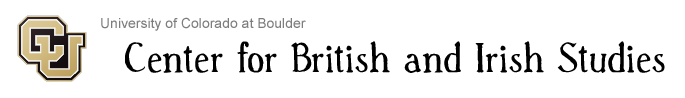 